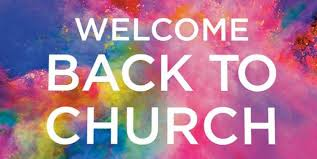 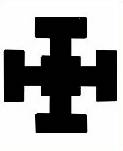 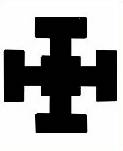 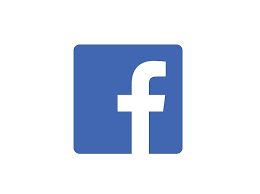 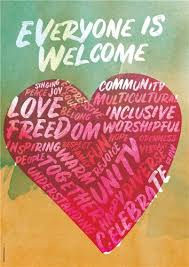 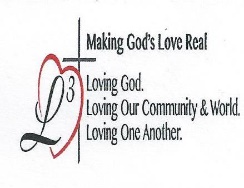 Sunday July 12th 2020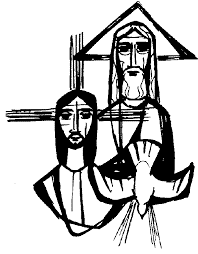 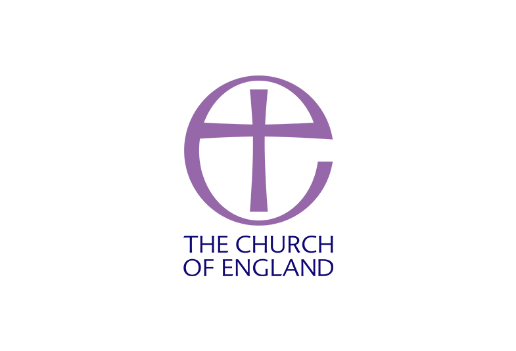 Trinity 5 in Ordinary Time  - Bible Lessons:Genesis 25: 19-end p26 Romans 8: 1-11 p1134 Matthew 13: 1-9, 18-23 p978Collects are set prayers prayed by the priest/ leader on behalf of everyoneCOLLECT (BCP) Trinity 5 Grant, O Lord, we beseech thee, that the course of this world may be so peaceably ordered by thy governance, that thy Church may joyfully serve thee in all godly quietness; through Jesus Christ our Lord. COLLECT (CW) Trinity 5 Almighty God, send down upon your Church the riches of your Spirit, and kindle in all who minister the gospel your countless gifts of grace: through Jesus Christ our Lord.Sunday July 19th 2020 – Trinity 6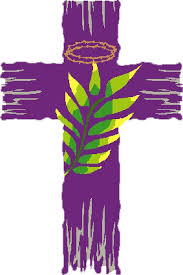 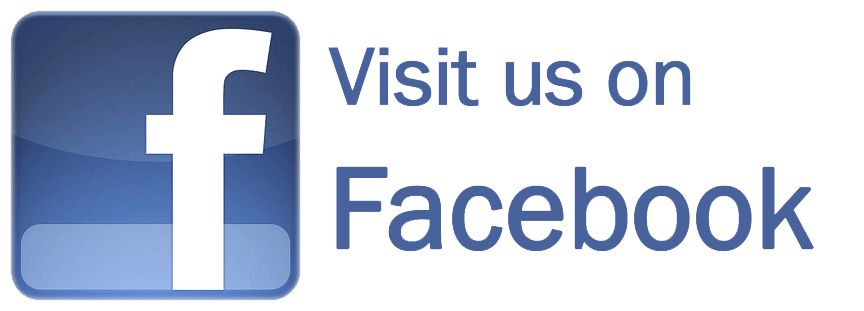 Bible Lessons:Genesis 28: 10-19a p30 Romans 8: 12-25 p1134 Matthew 13: 24-30, 36-43 p979COLLECT (BCP) Trinity 6 O God, who hast prepared for them that love thee such good things as pass man’s understanding: pour into our hearts such love toward thee, that we, loving thee above all things, may obtain thy promises, which exceed all that we can desire; through Jesus Christ our Lord.COLLECT (CW) Trinity 6 Creator God, you made us all in your image: may we discern you in all that we see, and serve you in all that we do; through Jesus Christ our Lord.Sunday July 26th 2020 – Trinity 7 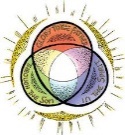 Bible Lessons:Genesis 29: 15-28 p31 Romans 8: 26-end p1135 Matthew 13: 31-33, 44-52 p980COLLECT (BCP) Trinity 7 Lord of all power and might, who art the author and giver of all good things: graft in our hearts the love of they Name, increase in us true religion, nourish us with all goodness, and of thy great mercy keep us in the same; through Jesus Christ our Lord.COLLECT (CW) Trinity 7 Generous God, you give us gifts and make them grow: though our faith is small as mustard seed, make it grow to your glory and the flourishing of your kingdom; through Jesus Christ our Lord.Thursday	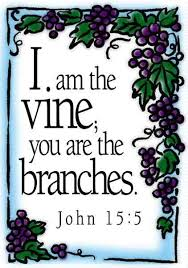 